October 2, 2015	In Re:	P-2015-2497267(SEE ATTACHED LIST)Petition of Duquesne Light CompanyFor approval to modify its smart meter procurement and installation planN O T I C E	This is to inform you that an Initial Prehearing Conference on the above-captioned case will be held as follows:Date:		Tuesday, October 13, 2015Time:		10:00 a.m.Location:	2nd Floor Hearing Room - PITTSBURGH PARTIESPiatt PlaceSuite 220301 Fifth AvenuePittsburgh, PA 15222Location:	Hearing Room 2 - HARRISBURG PARTIESPlaza LevelCommonwealth Keystone Building400 North StreetHarrisburg, PennsylvaniaPresiding:	Administrative Law Judge Katrina L. DunderdalePiatt PlaceSuite 220301 5th AvenuePittsburgh, PA 15222Telephone:  412.565.3550Fax:  412.565.5692	If you are a person with a disability, and you wish to attend the hearing, we may be able to make arrangements for your special needs.  Please call the scheduling office at the Public Utility Commission at least five (5) business days prior to your hearing to submit your request.	Individuals representing themselves are not required to be represented by an attorney.  All others (corporation, partnership, association, trust or governmental agency or subdivision) must be represented by an attorney.  An attorney representing you should file a Notice of Appearance before the scheduled hearing date.	If you require an interpreter to participate in the hearings, we will make every reasonable effort to have an interpreter present.  Please call the scheduling office at the Public Utility Commission at least ten (10) business days prior to your hearing to submit your request.Scheduling Office:  717.787.1399AT&T Relay Service number for persons who are deaf or hearing-impaired:  1.800.654.5988c:	ALJ Dunderdale	Dawn Reitenbach	Calendar File	File RoomP-2015-2497267 - PETITION OF DUQUESNE LIGHT COMPANY FOR APPROVAL TO MODIFY ITS SMART METER PROCUREMENT AND INSTALLATION PLAN.TISHEKIA WILLIAMS ESQUIRE
DUQUESNE LIGHT COMPANY
411 SEVENTH AVENUE 16TH FLOOR
PITTSBURGH PA  15219
412-393-1541
Accepts e-ServiceDAVID T EVRARD ESQUIRE *ARON J BEATTY ESQUIRE
OFFICE OF CONSUMER ADVOCATE
555 WALNUT STREET 5TH FLOOR
HARRISBURG PA  17101
*Accepts e-Service
SHARON WEBB ESQUIRE
OFFICE OF SMALL BUSINESS ADVOCATE
300 N 2ND ST SUITE 202
HARRISBURG PA  17101
717-783-2525
JONNIE E SIMMS ESQUIREPA PUC BUREAU OF INVESTIGATION & ENFORCEMENTPO BOX 3265HARRISBURG PA  17105-3265THEODORE S ROBINSON ESQUIRE
CITIZEN POWER
2121 MURRAY AVENUE
PITTSBURGH PA  15217
412-421-7029

DIVESH GUPTA ESQUIRECONSTELLATION ENERGY GROUP INC100 CONSTELLATION WAY SUITE 500 CBALTIMORE MD  21202PATRICK CICERO ESQUIREPENNSYLVANIA UTILITY LAW PROJECT118 LOCUST STREETHARRISBURG PA  17101PAMELA C POLACEK ESQUIRETERESA K SCHMITTBERGER ESQUIREMCNEES WALLACE & NURICK LLC100 PINE STREETPO BOX 1166HARRISBURG PA  17108-1166CHRISTOPHER A LEWIS ESQUIREBLANK ROME LLPONE LOGAN SQUARE130 NORTH 18TH STREETPHILADELPHIA PA  19103-6998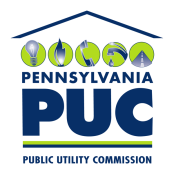 COMMONWEALTH OF PENNSYLVANIA PUBLIC UTILITY COMMISSIONOffice of Administrative Law JudgeP.O. IN REPLY PLEASE REFER TO OUR FILE